July 22, 2019 Money Market Operations as on July 20, 2019(Amount in Rupees billion, Rate in Per cent)RESERVE POSITION@    @ Based on Reserve Bank of India (RBI) / Clearing Corporation of India Limited (CCIL).        -   Not Applicable / No Transaction     **   Relates to uncollateralized transactions of 2 to 14 days tenor.     @@ Relates to uncollateralized transactions of 15 days to one year tenor      # The figure for the cash balances with RBI on Sunday is same as that of the previous day (Saturday).              $ Includes refinance facilities extended by RBI                                                                                                                               Ajit PrasadPress Release : 2019-2020/213                                                                           Director (Communications)प्रेस प्रकाशनी  PRESS RELEASEसंचार विभाग, केंद्रीय कार्यालय, एस.बी.एस.मार्ग, मुंबई-400001_____________________________________________________________________________________________________________________DEPARTMENT OF COMMUNICATION, Central Office, S.B.S.Marg, Mumbai-400001फोन/Phone: 022-22660502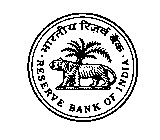 भारतीय रिज़र्व बैंकRESERVE BANK OF INDIA वेबसाइट : www.rbi.org.in/hindiWebsite : www.rbi.org.inइ-मेल email: helpdoc@rbi.org.inMONEY MARKETS@ MONEY MARKETS@ Volume  (One Leg) Weighted Average Rate       Range A.  Overnight Segment (I+II+III+IV)    	 107.615.794.10-5.96A.  I.  Call Money    	 27.405.634.10-5.95A.  II. Triparty Repo  80.205.855.61-5.96A.  III. Market Repo        0.00-A.  IV. Repo in Corporate Bond  0.00-B.  Term Segment  B.  I. Notice Money**   0.065.125.10-5.15B.  II. Term Money@@ 0.25-6.30-6.30B.  III. Triparty Repo  0.00--B.  IV. Market Repo  0.00-B.  V. Repo in Corporate Bond  0.00--RBI OPERATIONS@  	 RBI OPERATIONS@  	 Auction Date Tenor (Days) Maturity  Date Amount Outstanding    Current Rate/Cut   off Rate C.     Liquidity Adjustment Facility (LAF)  Liquidity Adjustment Facility (LAF) (i) Repo (Fixed  Rate)                      Fri, 19/07/20193Mon, 22/07/2019123.395.75Sat, 20/07/20192Mon, 22/07/201947.165.75(ii) Repo (Variable Rate) (ii.a) Regular 14-day Tue, 09/07/201914Tue, 23/07/2019106.905.76Fri, 12/07/201914Fri, 26/07/201983.455.76Tue, 16/07/201914Tue, 30/07/201925.205.76Fri, 19/07/201914Fri, 02/08/201938.505.76(ii.b) Others -----(iii) Reverse Repo (Fixed  Rate)    Fri, 19/07/20193Mon, 22/07/2019238.965.50Sat, 20/07/20192Mon, 22/07/201932.025.50(iv) Reverse Repo (Variable Rate) Fri, 19/07/20193Mon, 22/07/2019910.025.74Mon, 15/07/20197Mon, 22/07/201957.165.74Tue, 16/07/20197Tue, 23/07/2019166.045.74Wed, 17/07/20197Wed, 24/07/201987.955.74Thu, 18/07/20197Thu, 25/07/2019157.805.74Fri, 19/07/20197Fri, 26/07/201990.865.74Wed, 03/07/201963Wed, 04/09/20198.005.74D.  Marginal Standing Facility (MSF) Fri, 19/07/20193Mon, 22/07/201911.516.00Sat, 20/07/20192Mon, 22/07/201920.606.00E.  Standing Liquidity Facility (SLF) Availed from RBI$ Standing Liquidity Facility (SLF) Availed from RBI$ 23.56F.   Net liquidity injected [injection (+)/absorption (-)] * Net liquidity injected [injection (+)/absorption (-)] * -1268.54G.   Cash Reserves Position of Scheduled Commercial Banks 	 (i) Cash balances with RBI as on#   July 20, 20195,166.41(ii) Average daily cash reserve requirement for the fortnight ending   August 02, 2019 5,193.60H.    Government of India Surplus Cash Balance Reckoned for Auction as on ¥ July 19, 20190.00   ¥  As per the Press Release No. 2014-2015/1971 dated March 19, 2015   *  Net liquidity is calculated as Repo+MSF+SLF-Reverse Repo 